Terrell County Board of Commissioners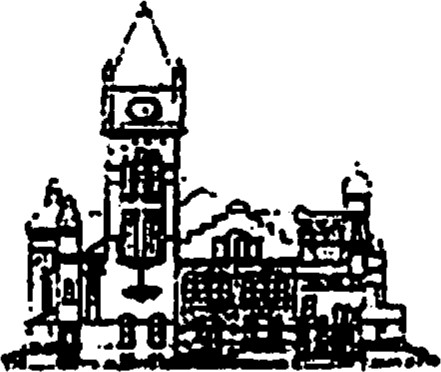 955 Forrester Drive. SE • P.O. Box 525Dawson. Georgia 39842(229) 995-4476DECEMBER 27, 2022The Board of Commissioners office has been flooded.  We are working, but with limited staff.  Major clean up is underway, please bear with us as we clean up.                    Bill Sawyer, County Manager	     Terrell County Board of Commissioners